Ref: IIQ/DSO/ZSM16th May 2024Re: Free School Meals for students who have NRPF (No Recourse to Public Funds)Dear Parent/Carer,Holly Lodge High School would like to make you aware that Free School Meals maybe available for students who have No Recourse to Public Funds (NRPF). We ask that you please complete the form attached to this letter. Please then book an appointment by calling reception or e-mailing info@holly-lodge.org. At the agreed time a member of staff will receive your form and take a copy of original documents for evidence. Please find below a link to check if you meet the eligibility criteria: https://www.gov.uk/government/publications/free-school-meals-guidance-for-schools-and-local-authorities/providing-free-school-meals-to-families-with-no-recourse-to-public-funds-nrpfWe will process your application within 5 working days and write to you with the outcome. Yours Faithfully,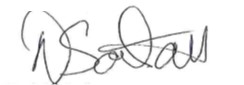 Mrs D SouthallDeputy Head Teacher